A P P L I C A T I O N   F O R MIf you are a community-based organisation in Limerick city or county then Limerick Going for Gold is relevant to you. There are a number of categories in Limerick Going for Gold 2021 and different categories may require additional information at a later date. Supporting information is enclosed with this form.  Part 1 – Environment Improvement Grant Please complete in full if you wish to apply for the Going for Gold Environment Improvement Grant. (Groups involved in Service Level Agreements with Limerick City & County Council are Not Eligible to apply)Please note that by applying for the Limerick Going for Gold Environment Improvement Grant 2021 you are also entering the Limerick Going for Gold Competition 2021.As you are aware, Limerick Going for Gold Competition 2021 due to COVID19 is under review so the exact nature of the competition is not finalized.  The categories below relate to 2020 and may be relevant again in 2021.Going for Gold Challenge Category (With various population related subcategories)Limerick ‘Bee Friendly’ in Bloom Category (With various population related subcategories)Tidy Towns Incentive Category  (For groups that enter the national Tidy Towns Competition and whose results are eligible to be to be listed in the 2021 Tidy Towns Results Book)                                         Best Front Garden Competition (Organised and sponsored by the Parkway Shopping Centre – Please tick here if you would like an application form sent to you (__)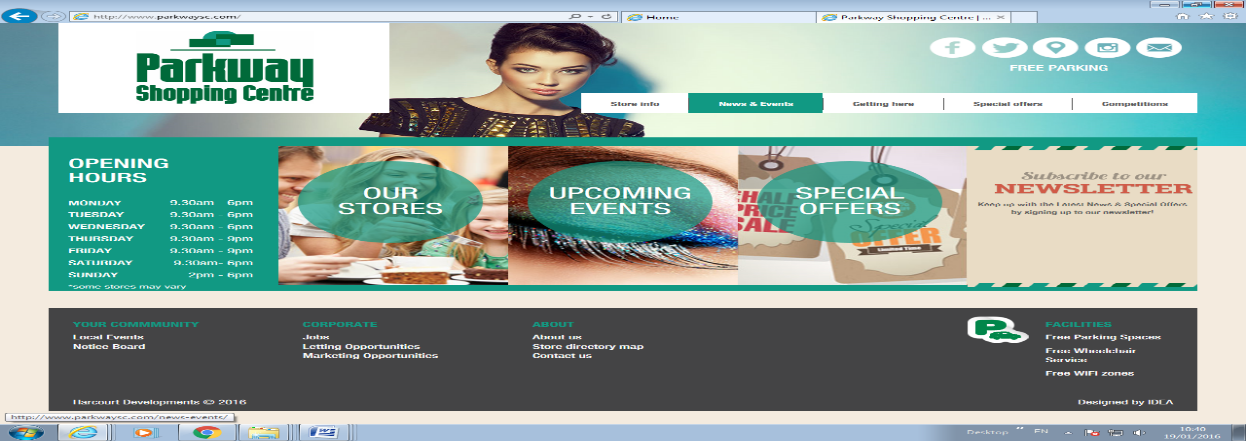 Additional Notes:Only one application per group will be accepted.Additional information may be requested at any stage of the processing, assessment and/or judging stages.  This may include before and after photographs.Short listing of applications may be required in some or all categories of the competition.Judges decisions are final.Application forms and documentation should be sent to:LIMERICK GOING FOR GOLDURBAN AND RURAL COMMUNITY DEVELOPMENTLIMERICK CITY & COUNTY COUNCILMERCHANTS QUAYLIMERICK Or by email to: limerickgoingforgold@limerick.ieTHE CLOSING DATE FOR RECEIPT OF APPLICATIONS IS Friday 28th May 2021.Further information: Customer Services, Limerick City & County Council, Tel: 061 556000 or customerservices@limerick.ie    Follow Going for Gold on Facebook: www.facebook.com/limerickgoingforgold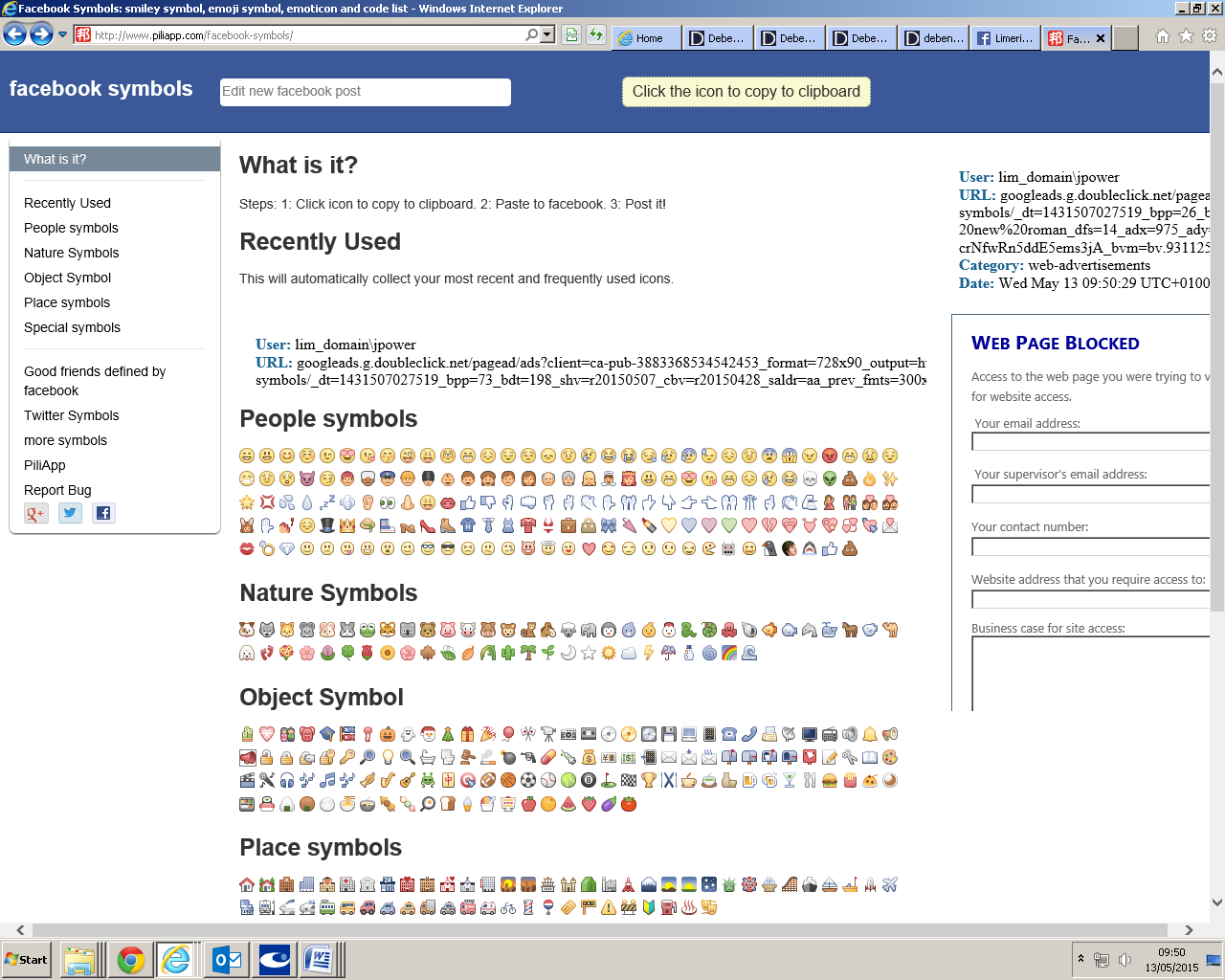                                                          Website: www.limerick.ie/goingforgoldName of Voluntary Group:Name of Contact Person:                                                     Position: Phone Number (s):(m)                                       (other)I give my consent to be contacted by SMS texting in relation to this grant scheme and all matters listed in this document.   Yes                                 No Address for correspondence: 	E-Mail:	Has your group?A Constitution or Articles of AssociationYes                       No Registered for Team Limerick Clean-Up 6 on the 2nd April 2021Yes                        No Registered for An Taisce National Spring Clean 2021Yes                        No Has your village/town/area?Received assistance from Community Employment Schemes(if yes, please qualify)Yes                        No Applied for Community Environment Action Fund in 2020?Yes                        No Received funding under the 2021 maintenance of open spaces in housing developments grant scheme Yes                        No PROPOSED WORKS FOR WHICH GRANT ASSISTANCE IS BEING SOUGHT (note this includes the ongoing chore type work involved in upkeep of an area)1.Description of proposed works to be undertaken: 2. Details of project costs:3. Details of any other sources of funding (private, sponsorship etc) which may be available for this Project4. What is the timeframe for the project? Start Date _____________________               Expected Completion Date ___________________5. Is it a once off project or part of an ongoing operation?                 ______________________6. What number of houses will benefit from these works?                  ______________________7. Amount of Grant sought from Limerick City & County Council?  __________________Please indicate which population category applies to your applicationPlease indicate which population category applies to your applicationPlease indicate which population category applies to your applicationCategoryPopulationPlease tick appropriate categoryAUnder 200B201 to 1000C1001 to 2,500D2,501to 5,000E5,000 +DECLARATION – To be completed by person to whom all correspondence should be addressedOn behalf of _________________________________________________ I wish to apply for a grant in respect of the works as outlined, and I declare that all the information given in this form is true and complete to the best of my knowledge and belief. In addition, I understand that by applying for the Limerick G4G EIG Grant & Competition 2021, I am also formally entering the Limerick Going for Gold Competition 2021.Print Name    ___________________________                     Date __________________________Signed            ___________________________                     Role in Organisation _____________________